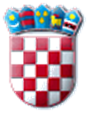                                        REPUBLIKA HRVATSKA                      MINISTARSTVO GOSPODARSTVA I ODRŽIVOG RAZVOJA	Sukladno raspisanom Oglasu za prijam u državnu službu na neodređeno vrijeme u Ministarstvo gospodarstva i održivog razvoja, KLASA: 112-07/23-03/1, URBROJ: 517-02-1-1-23-1, od 8. siječnja 2024. godine, objavljenog na službenoj web stranici Ministarstva gospodarstva i održivog razvoja https://mingor.gov.hr objavljuje seOPIS POSLOVA RADNIH MJESTA I PODACI O PLAĆINAPOMENA: Obavijest o mjestu i vremenu održavanja razgovora (intervjua) objavit će se na službenoj web stranici Ministarstva gospodarstva i održivog razvoja https://mingor.gov.hr najmanje pet dana prije dana određenog za razgovor (intervju).Opis poslova radnih mjesta2. GLAVNO TAJNIŠTVO2.1. Sektor za ljudske potencijale i opće  poslove2.1.3. Služba za opće poslove i strateško planiranje2.1.3.1. Odjel za upravljanje imovinomnamještenik III. vrste - 1 izvršitelj (rbr. 35.) Opis poslova radnog mjesta:Obavlja poslove pripreme i posluživanja hrane i napitaka za potrebe Ministarstva, priprema podloge za postupak nabave hrane i pića, vodi evidencije o prometu kuhinje, odgovara za zakonitost rada i postupanja, materijalne i financijske resurse s kojima radi, kvalitetno i pravodobno obavljanje svih poslova iz svojega djelokruga, obavlja druge poslove po uputi i nalogu nadređenih.2. GLAVNO TAJNIŠTVO2.3. Sektor za nabavu, informatičke i tehničke poslove2.3.3. Služba za informatičku i tehničku podršku2.3.3.2. Odjel za upravljanje voznim parkomosobni vozač državnog dužnosnika - 1 izvršitelj (rbr. 78.) Opis poslova radnog mjesta:Obavlja poslove prijevoza za državne dužnosnike, obavlja poslove prijevoza čelnika upravnih organizacija u sastavu Ministarstva te državnih službenika Ministarstva, obavlja i poslove interne i vanjske dostave pošte za potrebe Ministarstva vodi brigu o održavanju službenih osobnih automobila, provodi preventivni pregled službenih automobila, vodi putne listove, priprema izvješća o utrošku goriva, sudjeluje u pripremi podloga za nabavu goriva i održavanje službenih osobnih automobila, po potrebi obavlja poslove utovara i istovara robe te brine o preuzetoj robi ili pismenima. Odgovara za zakonitost rada i postupanja, materijalne i financijske resurse s kojima radi, kvalitetno i pravodobno obavljanje svih poslova iz svojeg djelokruga, obavlja druge poslove po uputi i nalogu nadređenih.Podaci o plaći radnog mjesta:Na temelju članaka 108. - 112. Zakona o državnim službenicima i namještenicima („Narodne novine“, broj 27/2001), a u vezi sa člankom 52. Zakona o plaćama u državnoj službi i javnim službama („Narodne novine”, broj 155/23), plaću radnih mjesta čini umnožak koeficijenta složenosti poslova radnog mjesta i osnovice za izračun plaće, uvećan za 0,5% za svaku navršenu godinu radnog staža.Osnovica za izračun plaće za državne službenike i namještenike od 1. listopada 2022. godine do 31. prosinca 2022. godine iznosi 6.663,47 kuna bruto, od 1. siječnja 2023. godine do 31. ožujka 2023. godine 884,39 eura bruto, od 1. travnja 2023. godine pa nadalje 902,08 eura bruto, a utvrđena je odredbom članka 1. stavka 1. Dodatka I Kolektivnom ugovoru za državne službenike i namještenike („Narodne novine“, broj 127/2022). Koeficijenti složenosti poslova radnih mjesta iz Javnog natječaja, sukladno Uredbi o nazivima radnih mjesta i koeficijentima složenosti poslova u državnoj službi („Narodne novine“, broj 37/01, 38/01, 71/01, 89/0, 112/01, 7/02, 17/03, 197/03, 21/04, 25/04, 66/05, 131/05, 11/07, 47/07, 109/07, 58/08, 32/09, 140/09, 21/10, 38/10, 77/10, 113/10, 22/11, 142/11, 31/12, 49/12, 60/12, 78/12, 82/12, 100/12, 124/12, 140/12, 16/13, 25/13, 52/13, 96/13, 126/13, 2/14, 94/14, 140/14, 151/14, 76/15, 100/15, 71/18, 73/19, 79/19, 63/21, 13/22, 139/22, 26/23 i 87/23), na temelju članka 144. Zakona o državnim službenicima su:  - namještenik III. vrste: redni broj: 35          				                          - 0,815- osobni vozač državnog dužnosnika: redni broj: 78                    	                                       - 0,917